Importance of pedagogy By Asghar on February 26, 2022 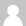 The superiority of human beings to other living beings is only because of education. Pedagogy; “the method and practice of teaching, especially as an academic subject or theoretical concept,” according to Oxford Languages, is formed by an educator’s teaching beliefs and concerns the interplay between culture and different ways to learn.Education is related to development because it is a fundamental stimulant for social, economic, and political development.Economic efficiency and social viscosity are directly associated with pedagogy. In fact, education develops human resources because it enhances the productive and creative skills of individuals. Thus, for developing countries, education can prove to be a panacea for all ills.Evidently, development economics considers education the fifth pillar of production capacity by maximising the utility of all other factors of production; therefore, education is increasingly becoming the topmost priority of developing countries.Human resources are the backbone of modern economies. In the modern age, business activities are thoroughly automated. Skills and techniques are mandatory for the ceaseless automated functioning of modern business concerns.Undeniably, education can also invigorate the agricultural sector of Pakistan.With respect to the labour force, agriculture is the largest sector of Pakistan’s economy. According to a recent economic survey, 66 percent of the total population of the country depends on agriculture as a source of income, and 44 percent of the total labour force of the country is involved in the agricultural sector.Regrettably, owing to educational backwardness, the agriculture sector of Pakistan is engulfed in crisis. The same shadow of food inflation and frequent shortages of flour have made the lives of the poor miserable.Education can also enhance industrial production. The industry is a barometer of a country’s economic health. Industrial functioning depends on skilled labour and machinery.In this way, both of these components settle the pace of industrial development because the more skilled labour and advanced machinery guarantee rapid industrial development.The socialisation of human beings is the foremost contribution of education. Pedagogy teaches man the way of life. It ensures social harmony and stability. It empowers the people. Lastly, it establishes and creates a peaceful society.Pedagogy is a key to the development of human resources, enhances planning and policymaking and emerges a base for industrial and agricultural growth, and brings other tremendous advantages. Likewise, education is the only way to realise the dreams of our forefathers. Real power comes to nations through knowledge.Knowledge is a power that gives us the sense to see reality, and it is a possession that cannot be decreased while transferring to others.